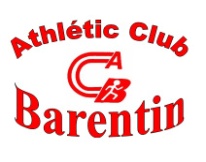 Challenge Jeune Ligue estivale secteur centre 2013-2014Challenge Jeune Ligue estivale secteur centre 2013-2014Challenge Jeune Ligue estivale secteur centre 2013-2014Challenge Jeune Ligue estivale secteur centre 2013-2014Challenge Jeune Ligue estivale secteur centre 2013-2014Challenge Jeune Ligue estivale secteur centre 2013-2014Challenge Jeune Ligue estivale secteur centre 2013-2014Challenge Jeune Ligue estivale secteur centre 2013-2014Challenge Jeune Ligue estivale secteur centre 2013-2014Challenge Jeune Ligue estivale secteur centre 2013-2014BENJAMINESBENJAMINESBENJAMINESBENJAMINESBENJAMINESBENJAMINESBENJAMINESBENJAMINESBENJAMINESBENJAMINESPTSNom athleteLicenceCatClubBarentin 5_4_14Neufchatel 3_5_14Yvetot 17_5_14Total175THEVENET Eloise1258562BE FACB848091175161NOEL Eva1363413BE FCAC777384161153DEHAIS Loriane1411604BE FCAC7578153104AULARD Clarisse1265155BE FANA4757104103MARTIN Anais1250410BE FANA444558103101BOTTE Margaux1174331BE FANA534810190BUNEL Manon1313887BE FANA45459081BOUGENEAUX Camille1479368BE FAYA3645810DUTOT Juliette1590803BE FACB2900HOYE Anne-Julie1314945BE FAYA00LABBE Lea1218054BE FACB4200SOEN BlancheBE F4300TROHEL Noemie1487842BE FCAC4100JULIEN Charline1613760BE FANA00BE F000000000